Sussex Stars Award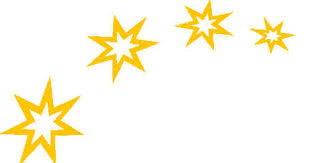 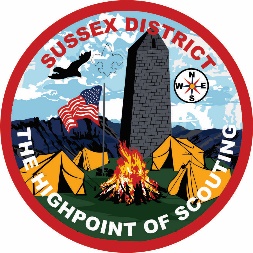 For all Sussex District Leaders and Scouters who have showedexemplary service to the Scouts, the units or the district.Award Requirements: 	1. Minimum 2 years of service for award	2. Must be trained in their registered position Nominee’s Information:	Name: _______________________________________________________		Unit Type: ______   Unit Number: ______ Unit Town: _________________	Registered Position: ____________________________________________	Date Trained: ____________________   Service Years: ________________  	Person Submitting Nomination: ___________________________________Description of Exemplary Service:_______________________________________________________________________________________________________________________________________________________________________________________________________________________________________________________________________________________________________________________________________________________________________________________________________________________________________________________________________________________________________________________________________________________________________________________________Submit Nominations:		Robert Brady				Richard Peterson Sussexdistrictchair@gmail.com 		richard.peterson@scouting.org